Забайкальский край, Приаргунский районМБОУ Досатуйская СОШ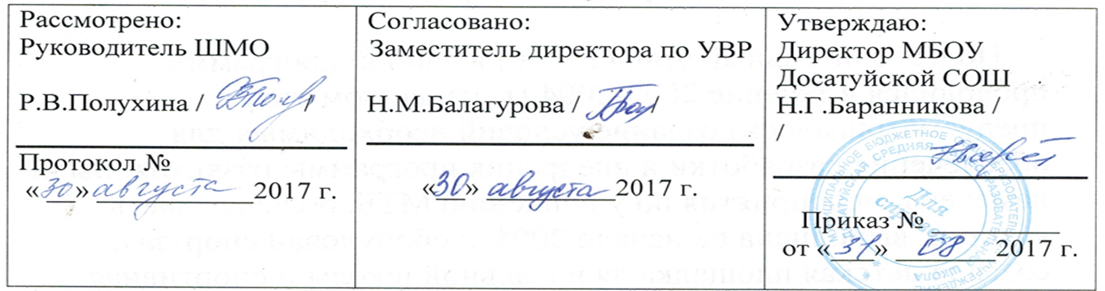 Комплексно-целевая программ «Профилактика безнадзорности и правонарушений предупреждению социального неблагополучия в семье»Составила: Р.В.Полухина –заместитель директора по ВР  п.Досатуй20171. Паспорт программыПрограмма по профилактике безнадзорности и правонарушениям среди несовершеннолетних направлена на совместную деятельность как обучающихся, оказавшихся в трудной жизненной ситуации, так и обучающихся, легко адаптирующихся в социуме, лидеров в любых делах, что позволяет предоставить одинаковые возможности вовлечения всех учащихся в учебно- воспитательный процесс, в результате чего программа получила название «Профилактика безнадзорности и правонарушений предупреждению социального неблагополучия в семье». Профилактика правонарушений и безнадзорности становится наиболее актуальной, т.к. появилась немало подростков, оказавшихся в трудной жизненной ситуации. К этой категории относятся дети из семей, бюджет которых не позволяет организовать полноценный отдых и питание, в результате чего они, как правило, предоставлены сами себе. Все это ведет к росту правонарушений среди подростков. Анализ правонарушений, беседы с подростками, анкетирование показывает, что правонарушения в основном совершаются во внеурочное время.Логика профилактики подсказывает необходимость создания в школе условий, которые не провоцируют отклонение в поведении, а расширяют безопасное пространство для ребенка, где ему хорошо и интересно. «Государство признает детство важным этапом в жизни человека и исходит из принципов приоритетной подготовки детей к полноценной жизни в обществе, развитие у них общественно - значимой и творческой активности, воспитания в них высоких нравственных качеств: патриотизма и гражданственности» - декларирует Федеральный Закон РФ «Об основных гарантиях прав ребенка». Социальные и экономические проблемы в российском обществе на данном этапе развития существенно ослабили институт семьи, ее воздействие на воспитание детей. Результатом этого процесса является рост численности безнадзорных детей, увеличение распространения в детской среде наркотиков, различных психотропных веществ, алкоголя. И, как следствие, увеличение числа правонарушений среди несовершеннолетних.  За последние 4 года    численность детей, совершенных правонарушения возросла в школе не увеличилось. Но имеются проблемы, решение которых назрело давно. Среди них – алкоголизм в семье, проблемы детей в результате асоциальных конфликтов, продолжается рост числа социальных сирот и детей, оставшихся без попечения родителей.  Огромная роль в осуществлении гарантий прав ребенка ложится на плечи наших педагогов, ведь большую часть своего времени дети проводят именно в школе. Содействие ребенку в реализации и защите его прав и законных интересов, контроль за соблюдением законодательства РФ  и субъектов РФ в области образования несовершеннолетних, формирование законопослушного поведения детей и подростков, оказание социально – психологической и педагогической помощи детям и семьям, нуждающимся в ней, выявление детей и семей, находящихся в социально – опасном положении, с целью профилактики раннего семейного неблагополучия – вот важнейшие  проблемы и задачи, стоящие перед педагогическим коллективом,  которые  и вызвали    необходимость в написании данной программы.  Одной из самых актуальных и социально значимых задач, стоящих перед нашим обществом сегодня, безусловно, является поиск путей снижения роста преступлений среди молодежи и повышенная эффективность их профилактики.Необходимость скорейшего решения этой задачи обусловлена не только тем, что в стране продолжает сохраняться достаточно сложная криминогенная обстановка, но, прежде всего тем, что в сферы организованной преступности втягивается все больше и больше несовершеннолетних, криминальными группировками, созданными подростками, совершаются опасные преступления и число их неуклонно растет. Преступность молодеет и принимает устойчивый рецидивный характер. А такая криминализация молодежной среды лишает общество перспективГлавная роль в решении этой острейшей проблемы отводится социальной педагогике, хотя, конечно, решить ее можно только комплексно, с привлечением всех сил общества. Однако интеграция усилий общества может осуществиться лишь в рамках обеспеченной эффективными технологиями социально-педагогической системы перевоспитания личности несовершеннолетнего посредством последовательных педагогических и воспитательно-профилактических воздействий, обеспечивающих формирование личности с твердыми и правильными жизненными установками.Необходимо знать причины, источники, обусловливающие правонарушения, и на этой основе построить такую систему профилактической деятельности, которая обеспечила бы постепенное сокращение преступности. Важным направлением в системе предупреждения преступности является комплексная разработка проблемы ранней профилактики правонарушений несовершеннолетних. Предупредить правонарушение несовершеннолетних можно, если к профилактической работе привлечь семью, ближайшее окружение. Содействие ребенку в реализации и защите его прав и законных интересов, контроль за соблюдением законодательства РФ  и субъектов РФ в области образования несовершеннолетних, формирование законопослушного поведения детей и подростков, оказание социально – психологической и педагогической помощи детям и семьям, нуждающимся в ней, выявление детей и семей, находящихся в социально – опасном положении, с целью профилактики раннего семейного неблагополучия – вот важнейшие  проблемы и задачи, стоящие перед педагогическим коллективом,  которые  и вызвали    необходимость в написании данной программы.  Программы применяются следующие основные понятия:несовершеннолетний - лицо, не достигшее возраста восемнадцати лет;безнадзорный - несовершеннолетний, контроль за поведением которого отсутствует вследствие неисполнения или ненадлежащего исполнения обязанностей по его воспитанию, обучению и (или) содержанию со стороны родителей или иных законных представителей либо должностных лиц;беспризорный - безнадзорный, не имеющий места жительства и (или) места пребывания;несовершеннолетний, находящийся в социально опасном положении - лицо, которое вследствие безнадзорности или беспризорности, находится в обстановке, представляющей опасность для его жизни или здоровья, либо не отвечающей требованиям к его воспитанию или содержанию, либо совершает правонарушение или антиобщественные действия;антиобщественные действия - действия несовершеннолетнего, выражающиеся в систематическом употреблении наркотических средств, психотропных и (или) одурманивающих веществ, спиртных напитков, занятии проституцией, бродяжничеством или попрошайничеством, а также иные действия, нарушающие права и законные интересы других лиц;семья, находящаяся в социально опасном положении - семья, имеющая детей, находящихся в социально опасном положении, а также семья, где родители или иные законные представители несовершеннолетних, не исполняют своих обязанностей по их воспитанию, обучению и (или) содержанию и (или) отрицательно влияют на их поведение либо жестоко обращаются с ними;группа социального риска - любое социальное сообщество, способствующее возникновению, развитию и реализации антиобщественного поведения несовершеннолетних;индивидуальная профилактическая работа - деятельность по своевременному выявлению несовершеннолетних и семей, находящихся в социально опасном положении, а также по их социально-педагогической реабилитации и (или) предупреждению совершения ими правонарушений и антиобщественных действий;профилактика безнадзорности и правонарушений несовершеннолетних - система социальных, правовых, педагогических и иных мер, направленных на выявление и устранение причин и условий, способствующих безнадзорности, беспризорности, правонарушениям и антиобщественным действиям несовершеннолетних, осуществляемых в совокупности с индивидуальной профилактической работой с несовершеннолетними и семьями, находящимися в социально опасном положении.Содержание программы. Программа содержит 4 блока: организационная работа, диагностическая работа, профилактическая работа с обучающимися, профилактическая работа с родителями.Организационная работа направлена на разработку и осуществление комплекса мероприятий по профилактике правонарушений, алкоголизма, наркомании, токсикомании, осуществление систематической работы с картотекой обучающихся «группы риска».Диагностическая работа предполагает создание банка данных об образе жизни семей обучающихся, о положении детей в системе внутрисемейных отношений, выявление негативных привычек подростков, взаимоотношений подростков с педагогами школы, организацию мониторинга здоровья обучающихся.Профилактическая работа со школьниками включает предупредительно-профилактическую деятельность и индивидуальную работу с подростками с девиантным поведением. Предупредительно-профилактическая деятельность осуществляется через систему классных часов, общешкольных мероприятий, с помощью индивидуальных бесед. Она способствует формированию у обучающихся представлений об адекватном поведении, о здоровой, не склонной к правонарушениям личности. Задача индивидуальной работы с подростками с девиантным поведением состоит в содействии сознательному выбору воспитанником своего жизненного пути.Работа выстраивается в несколько этапов:         Профилактическая работа с родителями предусматривает установление неиспользованного резерва семейного воспитания, нахождение путей оптимального педагогического взаимодействия школы и семьи, включение семьи в воспитательный процесс через систему родительских собраний, общешкольных мероприятий с детьми и родителями, работу Совета школы.Программу реализует администрация школы (с привлечением заинтересованных ведомств), классные руководители, социальный педагог, педагог-психолог, педагог-организатор ОБЖ. В целях профилактики безнадзорности в школе работают разнообразные кружки. По мере необходимости посещаются семьи учащихся, пропускающих уроки без уважительных причин, их дела рассматриваются на Координационном совете.
Пропуски занятий фиксируются в журнале пропусков, обсуждаются на совещании классных руководителей, заместителей директоров, педагогических советах.Планы мероприятий по каждому блоку работыОрганизационная работа:Планирование и коррекция работы по профилактике правонарушений совместно с ПДН ОВД Приаргунского района, КДН и ЗП.Организация работы совета профилактики правонарушений.Проведение педагогических советов, тематика которых направлена на профилактику правонарушений среди несовершеннолетних, защиту их прав. Планирование работы по профилактике алкоголизма, наркомании, токсикомании.Составление социального паспорта класса, школы.Ведение картотеки учащихся из неблагополучных семей, обучающихся, стоящих на внутри школьном учёте, карты семьи.Проведение операции «Всеобуч» (посещение семей, выявление обучающихся, не посещающих школу).Выявление и постановка на учёт детей с девиантным поведением, вовлечение их в спортивные секции и кружки.Диагностическая работа:Анкетирование учащихся 5-11-х классов на предмет выявления фактов употребления алкоголя, табачных изделий, наркотических веществ.Анкетирование учащихся с целью выявления намерений по окончанию школы и дальнейших жизненных планов (7-11 кл.).Проведение диагностических методик изучения личности ученика: памятные даты моей жизни, моё состояние, блиц-опрос, самореклама, готовность к саморазвитию, сочинение и др. Заполнение карты здоровья учащихся.Профилактическая работа со школьниками:1 направление: Предупредительно-профилактическая деятельность:Реализация месячника «Внимание, дети!»Проведение мероприятий совместно с ПДН ОВД Приаргунского района.Классные часы по пожарной безопасности.Организация правового всеобуча.Профориентационная работа.Проведение бесед по профилактике употребления психоактивных веществ.Организация досуговой деятельности учащихся «группы риска»:Вовлечение учащихся «группы риска» в кружки и спортивные секции;Вовлечение учащихся в планирование КТД в школе;Охват организованным отдыхом подростков «группы риска» в каникулярное время и интересным содержательным досугом в течение всего года;Оказание помощи в трудоустройстве в летний период на предприятиях города;Привлечение подростков к шефской помощи младшим школьникам.2 направление: Индивидуальная работа с подростками с девиантным поведением. (Работа с детьми «группы риска») Работа в этом направлении предполагает:Выявление причин отклонений в поведении;Беседы социального педагога, педагога-психолога, классного руководителя, администрации школы с подростком;Приглашение на совет по профилактике правонарушений;Беседы инспектора ПДН;Вовлечение в творческую жизнь класса, школы, в кружки, секции;Направление ходатайств в КДН;Проведение тренинговых занятий с категорией таких обучающихся.Профилактическая работа с родителями:Выбор родительского комитета в классах.Выбор родителей в совет по профилактике правонарушений.«День открытых дверей» для родителей.Привлечение родителей к проведению внеклассных мероприятий.Привлечение родителей к осуществлению правопорядка во время проведения культурно-массовых мероприятий.Выявление социально-неблагополучных, малообеспеченных, многодетных семей и постановка их на внутри школьный контроль.Посещение по месту жительства семей, находящихся в социально-опасном положении. Оказание посильной помощи.Проведение родительского всеобуча.Организация консультаций специалистов: психологов, педагогов, медицинских работников для родителей.Организация тематических встреч родителей с работниками образования, правоохранительных органов, органов здравоохранения.Использование разнообразных форм для проведения родительских собраний: лекции, конференции, ролевые игры, родительские ринги, практикумы и др.Система мероприятий по реализации направлений программыСистема мероприятий по реализации направлений программыЭтапы реализации комплексно-целевой программы:I Подготовительный этап.Ретроспективный анализ литературы по данному направлению.Составление программы социальных действий с участниками образовательного процесса.II. Основной этап.Реализация мероприятий программы.Внедрение программы через проведение традиционных мероприятий, направленных на решение задач:Работа по программам: «Растит патриотов», «Толерантность», «Мой выбор», профилактика суицидов» и другим.Дни здоровья (по сезонам).«Мозговые штурмы», тренинги, направленные на здоровый образ жизни.Спортивные мероприятия.Ток-шоу, круглые столы с приглашением специалистов.Классные часы, беседы по данной проблеме.III. Аналитический этап.Социальный прогноз.Анализ реализации программы.Оформление отчётов.Оценка результатов.Механизм реализации программы осуществляется через:мониторинговые исследования и определение перспектив.взаимодействие педагогов, классных руководителей, родителей, детей; сотрудничество с КДН, ПДН.психолого-педагогическое сопровождение работы по профилактике наркомании.внедрение здоровьесберегающих технологий, формирующих позитивные установки на ЗОЖ.привлечение родителей для успешного функционирования программы по профилактике наркомании.повышение роли дополнительного образования детей; организацию совместной деятельности детей и взрослых: военно-патриотическое, интеллектуальное, научно-техническое, художественное, эстетическое, экологическое, физическое воспитание, туристско-краеведческую работу.Участники программыОсновным звеном программы является коллектив детей, педагогов и родителей, участвующих в организации и проведении мероприятий, направленных на здоровый образ жизни, профилактику наркомании и токсикомании. Участником программы является любой воспитанник в возрасте от 8 до 17 лет.Управление, контроль, мониторингУправление и контроль над реализацией программы осуществляет заместитель директора по воспитательной работе совместно с социальным педагогом в мониторинге программы. Координатором программы являются классные руководители, учителя-предметники, педагоги-организаторы, педагоги-психологи школы, библиотекарь.Методы реализации программы:Мозговой штурм. Метод используют для развития творческого мышления. Это помогает ученикам не быть строгим судьёй себе и другим. Попросит группу учеников выдать столько идей, сколько они могут, может, зафиксировать их на доске. Никто в группе не должен оценивать и комментировать: «Позитивные или негативные идеи?» По завершении мозгового штурма идёт оценка этих идей.Ролевые игры. Ощущение себя «в чужой шкуре» помогает развить сопереживание и возможность понять ситуацию с различных сторон. Можно попросить ребят представить себя в различных ситуациях – «драматическая ситуация» помогает вжиться в проблему. Можно принять ролевые игры, «проживая» какие-либо события.Развитие мнений через обсуждение и дебаты. Многие вопросы требуют обсуждения, т. к. дети и педагоги часто имеют собственное мнение. Следовательно, очень важно определить своё собственное мнение. Во время обсуждения дети понимают, что бывает множество мнений по одному вопросу.Рекламные листки, буклеты, плакаты, эмблемы. Чаще всего школьное обучение состоит из разделов: слушать учителя, выполнять письменные задания. Записи очень важны для систематизации знаний, для развития коммуникативных способностей. Можно сделать записи в форме рекламного листка, буклета, плаката – т.е. того, что может информировать других. Дизайн и иллюстрация становятся очень важными для детей, так как помогает им общаться.Истории. Многие люди учатся на историях, которые являются важным путём передачи знаний и морали; и даже телевизионные «мыльные оперы» по-своему учат нас исследовать текущие события. Истории и рассказы позволяют ученикам переносить   свой личный опыт в форму фантазий, и поэтому они не сообщают о себе те вещи, о которых хотелось бы умолчать. Различные люди по-разному интерпретируют одну и ту же историю. Народные сказки, рассказы о жизни, фантастика часто нужны нам, так как помогают лучше понять свои проблемы.Работа с неформальными лидерами. Можно привлекать старшеклассников для работы с младшими, предварительно обучив их. Это особенно важно во время проведения антинаркотической работы: старшие школьники более информированы о наркотиках, иногда даже лучше, чем учителя. Бывает, что доверие к ним больше, чем к педагогу.Работа в группах и парах. Ребёнок учится на чужих примерах, чужом опыте, поэтому работа в группе очень важна. Но управлять группой должен преподаватель, в обязанности которого входит следить, не доминирует ли кто-либо над другими, все ли участвуют в работе. В состав группы не должны постоянно входить только друзья, а с целью улучшения атмосферы в группе необходимо научится уважать чужую точку зрения, что способствует развитию коммуникативных навыков.Программа предполагает:Организацию управления и контроля системы профилактической работы в школе.Проведение бесед с учащимися и их родителями о действии наркотических веществ на организм человека и его последствиях.Деятельность участников образовательного процесса по предотвращению употребления и распространения психоактивных веществ.Индивидуальную работу с учащимися.Работу с родителями.Основные требования к условиям реализации программы: - продолжительность одного занятия не более 40-45 минут;- курс занятий краткосрочный, но интенсивный, не увеличивающий учебную нагрузку детей и подростков;- группа может быть довольно большой (25-30 человек), объединенной в один класс большей частью случайно, а не только в силу индивидуальных психологических особенностей;- занятия может вести не только педагог-психолог, социальный педагог, но и классный руководитель, и педагог, прошедший некоторую подготовку;- один раз в четверть перед учащимися выступает заместитель директора по воспитательной работе или педагог-психолог школы, один раз в полугодие – инспектор по делам несовершеннолетних. Учителя-предметники и классный руководитель проводят беседы не менее чем два раза в месяц (в течение 10-15 минут).Занятия не должны напоминать школьникам уроки. Поэтому из них следует исключить задания, характерные для традиционных уроков, длительные монологические высказывания ведущего. Целью занятий должно стать не столько получение учащимися определённых знаний, сколько формирование адекватного отношения к отдельным явлениям, ситуациям, проблемам, создание стойких убеждений в приемлемости или неприемлемости соответствующих способов поведения. Подход, при котором социальные установки формируются через игру, а не путём простой передачи знаний, представляется более эффективным при условии правильной его организации. Помимо психологических тренингов, бесед, классных часов в программу должны быть включены уроки здоровья. Организация профилактической работы предполагает:Включение в план работы школы мероприятий по профилактике наркомании, токсикомании правонарушений среди несовершеннолетних на учебный год.Согласование плана работы с ОДН, КДН и утверждение его директором школы.Ознакомление с планом мероприятий педагогического коллектива.Обсуждение направлений работы по профилактике употребления ПАВ и правонарушений среди несовершеннолетних на заседаниях методического объединения классных руководителей.Обмен информацией о ходе профилактической работы между учебным заведением и структурными подразделениями города.Обсуждение хода работы по ранней профилактике наркомании и правонарушений среди несовершеннолетних на заседаниях родительского комитета.Деятельность школьной библиотеки по профилактике наркомании и правонарушений среди несовершеннолетних через выставку литературы, читательские конференции и диспуты.Борьбу с абсентеизмом (пропуски занятий без уважительных причин), которая, являясь одним из основных направлений в воспитательной и учебной работе, обеспечивает успешную профилактику наркомании и правонарушений, а также формирование у подростков навыков законопослушного поведения. Ежедневный контроль успеваемости со стороны классного руководителя и родителей.Организацию досуга учащихся, широкое вовлечение их в занятия спортом, художественное творчество, кружковую работу, которые способствуют развитию творческих инициатив ребёнка, активному полезному проведению свободного от учёбы времени, формированию законопослушного поведения. Источники информации для учащихсяБелогуров С.Б. «Наркотики и наркомании (Книга для всех). Сургут, Северо-Сибирское региональное книжное издательство, .Мороз О.П. «Группа риска».  «Просвещение» Москва, .В.А.Ерёмин «Улица – подросток – воспитатель» Москва «Просвещение», .М. Безруких, Т.Филиппова. «Разговор о правильном питании». Москва, .Г.Зайцев, А. Зайцев. «Твоё здоровье». С-Пб., .Клиффорд А., Парлез Л. «Путешествие Джуно. Приключения в стране здоровья». Москва «Просвещение», .Е. Литвинов. «Ура, физкультура: Учебник 2-4 кл. Москва «Просвещение», .И. Семёнова «Учусь быть здоровым или как стать Неболейкой». Москва, .Г.Юдин. «Главное чудо света». Москва: Монолог, .http: // jdepi. projectharmony. ruИсточники информации для педагогов и родителейН.Аникеева «Воспитание игрой». Москва, .Н. Коростелев «От А до Я детям о здоровье». Москва: Медициан, .Е. Иваницкая, Т. Щербакова «Алкоголь, курение, наркотики: как выстроить систему эффективной профилактики». Москва. «Чистые пруды», .С. Белогуров «Популярно о наркотиках и наркоманиях». Санкт-Петербург, .Н.В.Вострокнутов «Антинаркотическая профилактическая работа несовершеннолетних групп социального риска». Московский городской фонд поддержки школьного книгоиздания, Москва, .Б.М.Левин, М.Б.Левин «Наркомания и наркоманы». Москва, Просвещение, .Научно-методический центр «Диагностика. Адаптация. Развитие». «Менеджмент в профилактике злоупотребления психоактивными веществами». Москва, .Серия «Воспитательная работа». «Азбука здоровья: профилактика вредных привычек». Москва «Глобус».Министерство образования и науки Российской федерации. «Основы профилактики ПАВ».Е.Ю.Ляпина «Профилактика социально опасного поведения школьников». Система работы образовательных учреждений. Волгоград.Министерство образования и науки Российской Федерации. «Зарубежный опыт профилактики злоупотребления психоактивными веществами среди несовершеннолетних». Москва, .http: // www. narkopomosh. ruНаименование программыКомплексно-целевая программ «Профилактика безнадзорности и правонарушений предупреждению социального неблагополучия в семье».Дата утверждения программыРешение педагогического совета МБОУ Досатуйской средней школы. Разработчики программыЗДВР Полухина Рита ВикторовнаНазначение программыФормировать личную ответственность за своё поведение,Основание для разработки программы- обновление содержания и совершенствование форм и методов работы по профилактике безнадзорности и правонарушений несовершеннолетних, предупреждению социального неблагополучия в семье; - повышение эффективности деятельности педагогических коллективов по реализации Закона Российской Федерации «Об основах системы профилактики безнадзорности и правонарушений несовершеннолетних»;- создание единой системы оценки организации профилактической работы                   по предупреждению правонарушений несовершеннолетних в образовательных учреждениях МР «Приаргунский район»;- выявление наиболее актуальных и перспективных программ по предупреждению правонарушений несовершеннолетних, в том числе, правонарушений, связанных с незаконным оборотом наркотических, психотропных и других токсических веществ, экстремистскими проявлениями среди учащихся.Цель программыПовысить качества работы школы по профилактике безнадзорности, правонарушений несовершеннолетних, предупреждению социального неблагополучия в семье. Задачи программы1. Повысить уровень воспитательно-профилактической работы с подростками в школе через ее взаимодействие с КДН и ПДН:- предупреждение безнадзорности, беспризорности, правонарушений и антиобщественных действий несовершеннолетних, выявление и устранение причин и условий, способствующих этому;-выявление и пресечение случаев вовлечения несовершеннолетних в совершение преступлений и антиобщественных действий;- разработка тематики и осуществление мероприятий по профилактике правонарушений, безнадзорности, формированию здорового образа жизни, воспитанию толерантности и уважению к правам человека, привлечение к их проведению работников правоохранительных органов.2.	Обеспечение защиты прав и законных интересов несовершеннолетних.3.	Воспитывать требовательное отношение к себе, дисциплинированности и ответственности у несовершеннолетних.4.	Приобщать учащихся к общечеловеческим ценностям: собственная жизнь, здоровье, семья, профессиональное самоопределение и самореализация.5. Реализовывать программу работы с детьми «группы риска»- развитие у подростков позитивных отношений с окружающими, приобретение умения адаптироваться;- обучение учащихся навыкам ответственного поведения в пользу своего здоровья;- привлечение молодёжи, попавшей в трудную жизненную ситуацию, к занятию общественно значимыми видами деятельности;- профилактика правонарушений и преступлений, асоциальных явлений в ученической среде.6. Организовывать социально-педагогическую помощь несовершеннолетним, находящимся в социально опасном положении.Сроки реализации программы 2017 - 2021 учебный год Нормативная базаКонвенция ООН «О правах ребенка», 1998 гФедеральный закон № 120-ФЗ от 24.06.1999 г. «Об основах системы профилактики безнадзорности и правонарушений несовершеннолетних».Федеральный закон № 124 – ФЗ от 24.07.1998 г. «Об основных гарантиях прав ребенка в Российской Федерации».Конституция Российской Федерации от 12.12.1993 г.Семейный кодекс РФ от 29.12.1995г.Декларация принципов толерантности ООН и ЮНЕСКО 1995г.Закон РФ «Об образовании» Устав Досатуйской средней школы.Правила поведения для учащихся.Ожидаемые конечные результаты реализации программы, их социальная эффективностьРеализация мероприятий, предусмотренных программой, позволит:создать систему профилактической работы в школе; преодолеть тенденции роста подростковой преступности и безнадзорности среди несовершеннолетних; повысить эффективность социально-реабилитационной работы с детьми и подростками, оказавшимися в трудной жизненной ситуации, а также совершающими противоправные действия; создать стабильные условия для не совершения правонарушений и преступлений несовершеннолетними;  уменьшить число «трудных» подростков в школе; улучшить работу с неблагополучными семьями; разработать эффективный механизм совместной деятельности участников воспитательной системы школы: родительской общественности, педагогического коллектива, ученического самоуправления; создать здоровую и безопасную среду в школе; снизить факторы риска потребления ПАВ в детско-подростковой среде; утвердить здоровый образ жизни у несовершеннолетних; эффективнее взаимодействовать с районными организациями и учреждениями, осуществляющими мероприятия по профилактике безнадзорности и правонарушений несовершеннолетних. Повышение образовательного уровня родителей и детей по вопросам здорового образа жизни.Информационное и методическое взаимодействие всех участников образовательного процесса, направленное на предотвращение распространения наркомании, алкоголизма, токсикомании; пропаганду здорового образа жизни.Формирование банка данных о семьях и детях, находящихся в трудной жизненной ситуации.Повышение уровня информированности школьников о формах рискованного поведения, здоровьесберегающей позиции и поведения.Оказание практической помощи родителям при возникновении проблемных ситуаций. Обучение родителей навыкам социально-поддерживающего и развивающего поведения в семье и во взаимоотношении с ребёнком (подростком).Создание условий для развития личности учащегося, формирование       позитивной аутоидентификации, ценностных ориентаций и установок, исключающих употребление наркотиков и минимизирующих прием других ПАВ, усвоении основных жизненных навыков, необходимых для успешной самореализации и противостояния возможному давлению со стороны потребителей ПАВ, а также в реальном оздоровлении социального окружения учащегося. Участники реализации программыУчащиеся 1-11 классов, классные руководители, педагоги-психологи школы, социальный педагог, фельдшер, родители.Управление, контрольЗДВР совместно с социальным педагогом в мониторинге программы Формы и методы реализации программыГрупповые и индивидуальные занятия, беседы, мозговые штурмы, фоновые мероприятия.ЭтапСодержаниеИзучение подростка и окружающей его средыДиагностика подросткаОбеспечение психологической готовности подростка к изменениюБеседы с подростком, вхождение в доверие к нему, пробуждение его интереса к той или иной деятельностиНакопление подростком нравственно положительных качеств, поступковСтимулирование положительных поступков, изменений, профориентационная работаСамовоспитаниеПоддержка подростка в процессе самовоспитанияТемаСодержаниеПрофориентация школьников1) Профориентация, её цели и задачи.2) Правильный и ошибочный выбор профессии. Занятость населения, ситуация на местном рынке труда.3) Важность самостоятельного и обоснованного выбора профессии вашим ребёнком.По профилактике употребления ПАВ1) ПАВ и его влияние на организм ребёнка.2) Как определить, что ребёнок начал употреблять ПАВ.3) Устойчивость подростка в обществе.4) Семейные конфликты – причина употребления подростком ПАВ.5) Как контролировать эмоциональное состояние ребёнка.6) Половые особенности подростков в системе профилактики ПАВ.По профилактике правонарушений и преступлений.1) Права и обязанности семьи.2) Права, обязанности и ответственность родителей.3) Нравственные уроки семьи – нравственные законы жизни.4) Права и обязанности ребёнка в семье, в школе, в социуме.5) Причина детских суицидов.6) Свободное время и развлечения учащихся.№п/пМероприятияСроки ИсполнителиI. Организационные мероприятия по координации действий ОУ и органов  системы профилактики:I. Организационные мероприятия по координации действий ОУ и органов  системы профилактики:I. Организационные мероприятия по координации действий ОУ и органов  системы профилактики:I. Организационные мероприятия по координации действий ОУ и органов  системы профилактики:1.Развивать и укреплять систему взаимодействия и координации учреждений по вопросам профилактики подростковой преступности.2017-2021Ежегодно Администрация школы, социальныйпедагогРазработка планов по профилактике безнадзорности и правонарушений несовершеннолетних, предупреждение злоупотребления ПАВ, детско-подросткового алкоголизма.2017-2021Ежегодно ЗДВР,социальный педагог, классные руководители, психолог 2.Оперативное информирование КДН и ПДН о выявленных на территории ОУ преступлениях против семьи и несовершеннолетних, происшествиях, связанных с причинением вреда жизни и здоровью детей и подростков, факторов безнадзорности, безвестного отсутствия для незамедлительного реагирования и принятия своевременных мер.2017-2021ЕжегодноПостоянно  Администрация школы, социальныйпедагог, классныеруководители, психолог3.Разработка алгоритма взаимодействия педагогических работников по профилактике, выявлению и сопровождению несовершеннолетних, оказавшихся в трудной жизненной ситуации.2017-2021Ежегодно сентябрь                   ЗДВРсоциальный педагог, классные руководители4.Организация и проведение воспитательно-профилактических мероприятий по проблемам профилактики правонарушений, безнадзорности, злоупотребления ПАВ среди несовершеннолетних.Ежегодно ЗДВР,социальный педагог, классные руководители5.Анализ контингента учащихся по составу (круглых сирот, полу сирот, родители лишены родительских прав и т.д.), учет численности детей, оставшихся без попечения родителей и нуждающихся в помощи государства в соответствии с ст. 1 № 159-ФЗ  Сентябрь – октябрь ежегодноКлассные руководители, социальный педагог6.Пропаганда правовых знаний путем изучения, обсуждения по классам, на заседаниях круглого стола с несовершеннолетних статей федеральных и региональных законов, направленных на защиту личных, имущественных, жилищных прав детей, а также ответственность учащихся за правонарушения и преступления.Ежегодно Администрация школы, социальный педагог,классные руководители, психолог7.Выявлять и пресекать деятельность экстремистских молодежных объединений.Ежегодно ЗДВР, социальный педагог,классныеруководители, психолог8.Систематически проводить профилактические рейды и операцию «Подросток», с привлечением служб района, исполняющих законодательства о несовершеннолетних.1 раз в четвертьежегодноКДН И ПДН, ЗДВР, социальный педагог,классные руководителиII.  Мероприятия, направленные на совершенствование профилактики безнадзорности и предупреждение совершения правонарушений:II.  Мероприятия, направленные на совершенствование профилактики безнадзорности и предупреждение совершения правонарушений:II.  Мероприятия, направленные на совершенствование профилактики безнадзорности и предупреждение совершения правонарушений:II.  Мероприятия, направленные на совершенствование профилактики безнадзорности и предупреждение совершения правонарушений:1Выявление (согласно ФЗ №120 от 24.07.1999г) с помощью педагогов и другой общественности детей и подростков:проживающих в семьях, нуждающихся в помощи государства;-подлежащих обучению в других спец. учреждениях по заключению медико-педагогической комиссии и содействовать переводу на соответствующую программу обучения;- не посещающих или систематически пропускающих по неуважительной причине занятия; - находящихся в трудной жизненной ситуации(из малообеспеченных, многодетных, неполных семей, семей, находящихся в социально опасном положении, детей- инвалидов)Сентябрь – октябрь ежегодноАдминистрация школы, классные руководители, социальный педагог, специалист по работе с населением при Администрации поселения2Составление социального паспорта школы – банк данных (согласно Постановлению правительства №154 от 13.03.02)Сентябрь – октябрь ежегодноКлассные руководители, социальный педагог3Осуществлять мероприятия по более раннему выявлению неблагополучных семей, не обеспечивающих надлежащего воспитания детей. Выявлять факты жестокого обращения с несовершеннолетними.Постоянно ежегодноЗДВР, социальный педагог4Заседания Совета профилактики.1 раз в месяцежегодноЗДВР, социальный педагог5Осуществлять меры по защите и восстановлению прав и законных интересов несовершеннолетних.Ежегодно ЗДВР, социальный педагог,классные руководители6Выявлять и пресекать деятельность экстремистских молодежных объединений.Ежегодно Социальный педагог,классные руководит.7Реализация на уроках ОБЖ, обществознания, биологии, географии и т.д. профилактических программ, направленных на формирование у несовершеннолетнего здорового образа жизни и законопослушного поведения.Ежегодно  ЗДВР, учителя-предметники8Организация и проведение тематических бесед, диспутов и лекций для подростков по пропаганде здорового образа жизни. Ежегодно ЗДВР,классные руководители, социальный педагог, психолог9Оказывать содействие в трудоустройстве с целью обеспечения занятости несовершеннолетних, состоящих на учете в КДН и ПДН.Ежегодно Администрация школы,социальный педагог,классные руководители.10Вовлечение подростков из «группы риска», детей, оказавшихся в трудной жизненной ситуации, в кружки по интересам, факультативы, спортивно-массовые мероприятия.Ежегодно ЗДВР, социальный педагог,классные руководители.11Регулярно проводить недели правовых знаний и «Дни права» для учащихся.1 раза в годежегодноЗДВР, социальный педагог,классные руководители.12Приобретение, распространение печатной и другой продукции направленной на пропаганду предупреждения противоправных действий.Ежегодно Администрация школы,социальный педагог,классные руководители.13Заслушивание на совещаниях, планерках, педсоветах, совещаниях при директоре   информации об исполнении ФЗ № 120 «Об основах системы профилактики безнадзорности и правонарушений несовершеннолетних», в т.ч. в части своевременного реагирования на факты самовольных уходов несовершеннолетних из школы, семьи.1 раз в четверть ежегодноАдминистрация школы,социальный педагог,классные руководители.14Оказание социально- психологической и педагогической помощи детям, имеющим отклонения в развитии или поведении, проблемы в обучении (согласно № 120- ФЗ) В течениегодаежегодноАдминистрация школы,социальный педагог,классные руководители, психолог15Проводить координационные совещания по проблемным вопросам профилактики безнадзорности, наркомании и правонарушений совместно со службами системы профилактики.В течениегодаежегодноАдминистрация школы,социальный педагог,классные руководители.16Проведение игровых тренингов с учащимися «группы риска», направленных на профилактику и исправление девиантных форм поведения.В течениегодаежегодноПедагог- психолог17Организация и проведение родительских собраний по проблемам безнадзорности, правонарушений и злоупотреблению ПАВ среди несовершеннолетних.2 раза в годежегодноЗДВР18Привлечение несовершеннолетних к участию в спортивно-массовых и оздоровительных мероприятиях.ПостоянноежегодноЗДВР, учителя физической культуры,классные руководители.19Организация индивидуальной    профилактической работы с семьей как основным институтом социализации детей и подростков в первую очередь с семьями, находящимися в социально опасном положении                        В течениегодаежегодноАдминистрация школы,социальный педагог,классные руководители.20Проведение мероприятий по профилактике преступности и наркомании в подростковой среде. ЕжегодноЗДВР, социальный педагог,классные руководители.21Освещать работу по профилактике безнадзорности и правонарушений в средствах массовой информации (районная газета, интернет)ЕжегодноЗДВР, социальный педагог,классные руководители.22Классные часы по нравственному, патриотическому, духовному, правовому воспитанию подростков.ЕжегодноКлассные руководители23Организация индивидуальных консультаций психолога, социального педагога для родителей, в том числе из семей группы социального риска.ЕжегодноПедагог-психолог,Социальный педагог24Психологические тренинги для подростков по формированию уверенного поведения. ЕжегодноПедагог- психолог25Индивидуальная работа с учащимися, не посещающими школу без уважительных причин, с целью возращения его в школу.ПостоянноежегодноЗДВР, социальный педагог,классные руководители.26Анализ профессиональных намерений детей из семей социальной группы риска, содействие в трудоустройстве, консультирование по проблеме профориентации специалистами районной службы занятости (в течение года)В течениегодаежегодноЗДВР, социальный педагог,классные руководители.27Содействие в организации каникулярного отдыха детей из «группы риска»ЕжегодноЗДВР, социальный педагог,классные руководит.План мероприятий по реализации программыРабота с семьейФормирование правовой культуры подростковСоциально – педагогическоеИнформационная, научно – методическая деятельность                               Работа с педагогическими кадрами